Highly active Fenton-like catalyst derived from solid waste-iron tailings using wheat straw pyrolysisLihui Gao1; Lizhang Wang1; Shulei Li2*; Yijun Cao2,3*School of Environment and Spatial Informatics, China University of Mining and Technology, Xuzhou 221116, ChinaNational Engineering Research Center of Coal Preparation and Purification, China University of Mining and Technology, Xuzhou 221116, China School of Chemical Engineering and Technology, Zhengzhou University, Zhengzhou 450001, ChinaTable S1 Characteristics of wheat straw and iron tailingsTable S2 The metal ion concentration in leaching test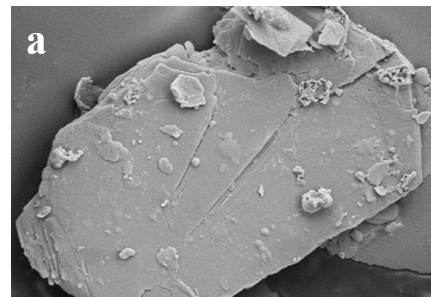 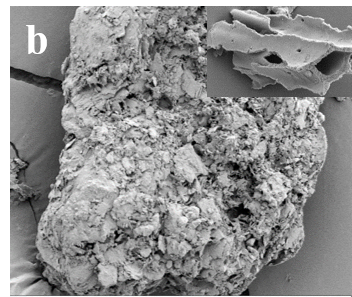 Figure S1 The SEM image of synthesized RT-900-60, scale bar=10 μm (a) and I/W(3:1)-900-60, scale bar=10 um, insert image scale bar=3 um (b)Figure S2 Characterization of the prepared catalysts by N2 adsorption-desorption: (a) Pore size distribution; (b) adsorption-desorption isothermFigure S3 Stability and reusability of I/W(3:1)-900-60 for the degradation of MBFigure S4 (a) XRD patterns of fresh and used I/W(3:1)-900-60; (b) SEM image of used I/W(3:1)-900-60 ([MB]=60 mg/L, [catalyst]=0.3 g/L, [H2O2]=16 mmol/L)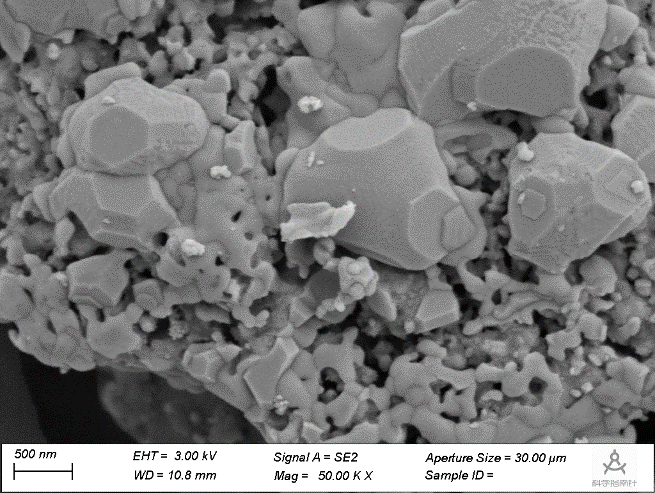 Proximate analysisWheat straw (Raw biomass) Average wt%Volatile matter86.09Fixed carbon9.27Ash4.64XRF analysisWheat straw （Raw biomass）     Iron tailingsXRF analysisAverage wt%Average wt%SiO24.3541.21Fe2O30.26429.25Al2O30.3379.47CaO0.4437.105MgO0.2355.31Ba-3.62K2O2.3691.73Cl0.905-S0.1811.23Mn0.05020.41TiO20.0240.35Na2O0.0720.15Sr-0.0762P0.07210.057MetalsConcentration (ppb)Concentration (ppb)Concentration (ppb)Metals1st2nd3rdLi7.07 1.77 3.67 Na1051.94 468.46 1592.07 Mg393.97 257.27 474.06 Al84.62 34.04 86.94 K1131.30 569.80 2299.87 Ca4706.97 2423.60 2993.95 V2.07 1.13 1.29 Cr1.10 0.40 0.82 Mn25.50 19.29 29.91 Fe88.78 85.07 92.67 Ni0.82 0.24 2.05 Cu3.27 1.29 4.17 Zn1.27 0.28 3.47 Ga0.08 0.10 0.15 As0.59 0.32 0.33 Rb3.99 1.39 2.87 Sr60.76 49.57 86.80 Ag0.02 0.03 0.03 Cd0.04 0.14 0.14 Cs1.93 0.88 1.04 Ba331.78 239.93 422.94 Pb0.23 0.57 1.00 